Year 4Writing Teacher Assessment FrameworkWorking Towards the Expected Standard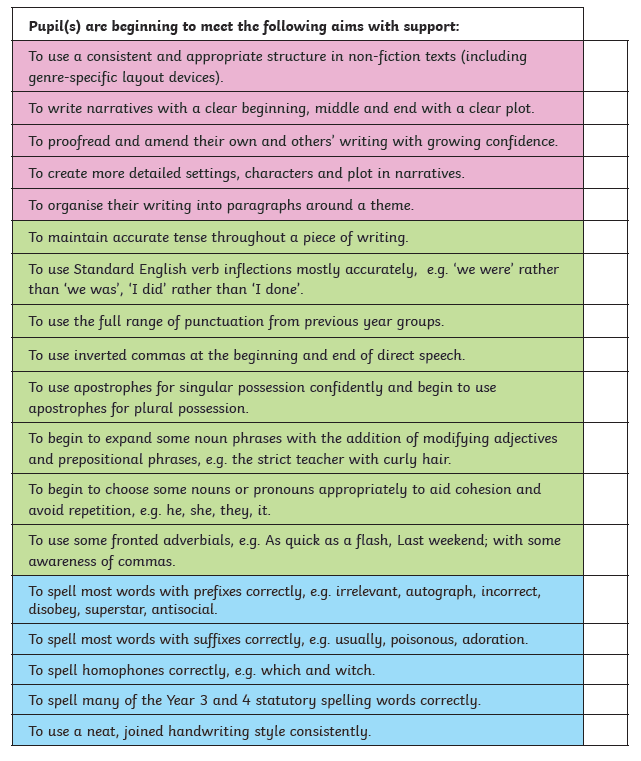 